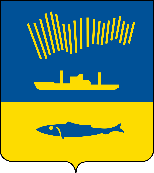 АДМИНИСТРАЦИЯ ГОРОДА МУРМАНСКАП О С Т А Н О В Л Е Н И Е                                                                                                                 №     В соответствии с Федеральным законом от 06.10.2003 № 131-ФЗ                      «Об общих принципах организации местного самоуправления в Российской Федерации», Федеральным законом от 27.07.2010 № 210-ФЗ «Об организации предоставления государственных и муниципальных услуг», руководствуясь Уставом муниципального образования город Мурманск, постановлениями администрации города Мурманска от 26.02.2009 № 321 «О Порядке разработки               и утверждения административных регламентов предоставления муниципальных услуг в муниципальном образовании город Мурманск», от 30.05.2012 № 1159              «Об утверждении реестра услуг, предоставляемых по обращениям заявителей                в муниципальном образовании город Мурманск»,  от 11.01.2013 № 01 «О Порядке подачи и рассмотрения жалоб на решения и действия (бездействие) исполнительно-распорядительного органа местного самоуправления – администрации города Мурманска (структурных подразделений администрации города Мурманска), её должностных лиц, муниципальных служащих, муниципальных служащих, подведомственных администрации города Мурманска учреждений и их должностных лиц, предоставляющих муниципальные услуги»,    п о с т а н о в л я ю: 1. Внести в приложение к постановлению администрации города Мурманска от 08.08.2011 № 1386 «Об утверждении административного регламента предоставления муниципальной услуги «Предоставление сведений из реестра объектов потребительского рынка города Мурманска» (в ред. постановлений                от 17.10.2011 № 1921, от 02.07.2012 № 1441, от 16.04.2013 № 814, от 03.04.2015             № 876, от 21.01.2016 № 87, от 29.05.2017 № 1597, от 06.04.2018 № 965,                          от 05.06.2018 № 1650, от 18.09.2018 № 3145, от 12.11.2018 № 3886, от 21.01.2019 № 126) следующие изменения:1.1. Подраздел 2.2 раздела 2 изложить в новой редакции:«2.2. Наименование структурного подразделения администрации, предоставляющего Муниципальную услугуМуниципальная услуга предоставляется непосредственно комитетом по экономическому развитию администрации города Мурманска.».1.2. Подраздел 2.4 раздела 2 изложить в новой редакции:«2.4. Сроки предоставления Муниципальной услуги2.4.1. Срок предоставления Муниципальной услуги, включающий подготовку результата Муниципальной услуги и его направление Заявителю, составляет не более 10 календарных дней со дня регистрации в Комитете запроса          о предоставлении сведений из Реестра.2.4.2. Максимальное время ожидания в очереди при подаче Запроса при личном обращении Заявителя непосредственно в Комитет не должно превышать 15 минут.2.4.3. Максимальное время ожидания в очереди при получении результатов предоставления Муниципальной услуги, указанных в пункте 2.3 настоящего Административного регламента, при личном обращении Заявителя непосредственно в Комитет не должно превышать 15 минут.2.4.4. Регистрация Запроса осуществляется муниципальным служащим Комитета, ответственным за прием и регистрацию документов, в день его поступления в Комитет.».1.3. Подразделы 2.10 и 2.11 раздела 2 исключить. Подразделы 2.12, 2.13, 2.14 раздела 2 считать подразделами 2.10, 2.11, 2.12 раздела 2 соответственно.1.4. В пункте 3.1.2 подраздела 3.1 и в подразделе 3.5 раздела 3 слова «опечаток и ошибок» заменить словами «опечаток и (или) ошибок».2. Отделу информационно-технического обеспечения и защиты информации администрации города Мурманска (Кузьмин А.Н.) разместить настоящее постановление на официальном сайте администрации города Мурманска в сети Интернет.3. Редакции газеты «Вечерний Мурманск» (Хабаров В.А.) опубликовать настоящее постановление.4. Настоящее постановление вступает в силу со дня официального опубликования.5. Контроль за выполнением настоящего постановления возложить на заместителя главы администрации города Мурманска Синякаева Р.Р. Глава администрациигорода Мурманска                                                                                Е.В. Никора